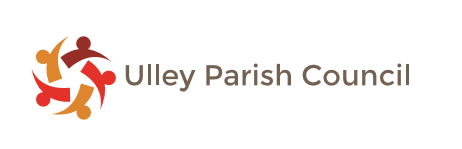 Minutes of the Meeting of Ulley Parish Councilheld at the Village Hall, Ulley at 7.00 pm on 26th July 2023Members:	Cllrs: R Robson (Chairman), S Hubbard, C Myers Apologies:	NoneIn attendance:		Sarah Whitaker (Clerk) 			5 members of the public A public session of 15 minutes was held prior to the formal Council meeting, in accordance with Section 3 of the Council’s Standing Orders. Councillor Code of Conduct – A councillor was asked to apologies for allegations regarding their behaviour.  – Members of the public were advised that any queries relating to the behaviour of a councillor should be reported to RMBC since the parish council have no power to consider these. Wall on Main Street – UPC was asked what action they have taken in relation to this issue - Item to be added to the next Agenda.Parish Plan – UPC was asked whether any Eco or wildlife areas had been identified in the village – This is covered under Agenda Item 18Response from RMBC – Concerns raised regarding the lack of response from RMBC when submitting an online enquiry regarding grass cutting – Clerk to make enquiries with RMBC.Park Maintenance – A request for UPC to obtain a contractor to trim the edges and cut the mounds in the play area – This is covered under Agenda Item 10e. 24/23 To receive and approve any apologies for absence. There were no apologies for absence.25/23 To note any declarations of interest on items to be discussed at this meeting.There were no declarations of interest. 26/23 To consider any matters to be excluded from the public.There were no matters to exclude.27/23 To approve and sign the minutes of the Parish Council meeting held on 17th May 2023 and the Extra Ordinary Meeting held on 15th June 2023.Resolved: 	The minutes of the meetings be approved as a true record.28/23 To receive written applications and to co-opt a candidate to fill the existing vacancy for a Parish Councillor No applications had been received.  29/23 To reschedule January 24th Meeting  Resolved: 	Meeting rescheduled for 17th January 202430/23 To receive a report from HEUVGHEUVG Account summary 2022/23;Amount Brought Forward £18,707.79Amount Received £5,124.70Amount Spent £7,912.60Balance - £15,919.89HEUVG Account summary 2023/24 (to date);Amount Brought Forward £15,919.89Amount Received £0Amount Spent £5,126.67Ring fenced Amount £4,403.00Balance - £6,390.2231/23 To receive a report from the Millennium Trust Village Hall. Paint has been purchased to paint the lower half of the interior of the village Hall.  There is a sag to part of the roof which is being monitored.32/23 – To receive an update from the Parish Plan Steering Committee (PPSC).Play Area. The park project is now complete and the PPSC will remain dormant.Parish Plan. Nothing to report, this will be picked up again next year.Jane Dobson. Stepping down as a volunteer of PPSC.  33/23	To consider any issues arising from the management of the Play Area.Monthly Inspection report. RMBC reporting that the roundabout is loose in the ground. Resolved – Clerk to ask inspector to meet with UPC to show this on next inspection.PC Weekly Inspection report. Nothing to note on the report. To agree and confirm payments – Payments are on schedule. Resolved – Clerk to chase Hags to resolve outstanding snagging issues.Tree Maintenance. An enquiry has been received from a resident regarding the TPO’d tree in the play area. Resolved – Clerk to advise that any work carried out to the tree needs to be agreed with RMBC and the resident would be liable for the cost of the work.  Clerk to organise the bi-annual trim of the 5 trees in the play area.Grounds Maintenance – Resolved – UPC to liaise with RMBC for assistance maintaining the play area and to invite additional volunteers to help out in the village newsletter.34/23	To receive an update on the Village Hall Wall. Cllr Hubbard happened to come across Sam Smiths assessing the wall who were happy that it was not dangerous but did agree it needed work, although nothing has been received in writing. Resolved – Clerk to contact Brewery for an update.Village Hall Re-pointing. MT have applied for funding from HEUVG for £12k, however, HEUVG have indicated they are not in a position to cover the whole amount.  Banks to be approached for the shortfall.Kitchen Door. Concerns were raised with the fit of the new kitchen door. MT to take back to the next meeting.35/23 To discuss the location of bins in the village.A couple of new bins have been installed in the village, the location of all bins was discussed, including the park bin as this was due for review.Resolved: UPC are currently happy with all the bin locations in the village, no proposed changes.36/23 Discuss the new shed for the storage of equipment. Due to issues with riding the petrol mower on the highway, the location of the shed is probably not best placed at the Village Hall.  Other locations were considered such as the play area, although this may cause noise nuisance. Resolved: Clerk to liaise with RMBC about possibility of placing next to the substation on Poynton Lane. Possible location to be included in the newsletter for comments.37/23 To discuss ride on mower.Concerns were raised about riding the petrol mower on the highway.  The Police have advised that if this is the case it should be insured.  Await further guidance from RMBC.  The current user of the mower is happy to cross the road on the mower and accepts it is the responsibility of the user to know the risks.38/23 To receive an update on the Memorial BenchThe planning application for the location of the bench has been declined by RMBC due to 2 objections.  Resolved – Bench to be placed in the play area, types of bench to be explored and a Halifax bid to be submitted for the cost.39/23	To receive an update on Speeding and Highway matters.Tube survey has now been completed the results cause serious concern. Resolved – Clerk to forward to District Cllrs and MP requesting further action taken for speed calming measures.40/23 To receive an update on Footpaths and Rights of Way.A resident has volunteered to help liaise with landowners regarding maintenance of the footpaths and ROW, this was greatly appreciated.41/23	To receive an update on Greenspaces/Wilding Developments. Communication has broken down between UPC and RMBC on this issue.Resolved – Cllr Hubbard to review and re-contact RMBC to discuss.42/23	To note any Planning Applications received since the last meeting.18 Turnshaw Road – Application to discharge conditions – No commentsWindfarm – Conditionally Granted - Noted43/23	To receive a financial update including;To receive a report to 30th June, including Bank Reconciliation, Payments for Authorisation & Budget vs Actuals.Resolved: 	The following items were authorised for payment: Balance – Current £8,944.51	Reserve - £3,649.89	Clerks Overtime mainly due to end of year audit and Play Area completion, do not expect this to be a regular occurrence.Resolved: 	£274.72 Paid overtime.Internal Audit VAR will no longer carry out Internal Audits next year, however, Faye Hazlehurst will continue to do so.Resolved: 	Faye Hazlehurst agreed as Internal Auditor 44/23	To consider a review of policies, including: Data Information Audit							Councillor Job Description						Powers of PC								Risk Assessment – Shredder							Volunteer Agreement Resolved: 	All Approved.45/23	To consider any general correspondence received, including:White Rose Update – No update.CAP Meeting – meeting postponed until next weekMulti Agency Meeting – No updateWebsite editor – Clerk & Chairman have volunteered to become website editors, await training by RMBC.Clothes Bank – UPC have been approached to a clothes bank in the villageResolved	A permanent clothes bank would not be viable, agreed for a one of occurrence.46/23	To consider any agenda items and arrangements for the next Meeting of the parish council to be held on 27th September 2023.Resolved: 	The following agenda items will be added to the next meeting; Wall – Main StreetThe meeting closed at 9.15pm.Signed …………………………(Chairman). Date: 27th September 2023NameDescriptionAmountPPSCPlay Area Contribution £5,713.20UPCWar Memorial£286.10UPCUlley in Bloom£1,000.00MTVillage Parties£698.57PCCWell Dressing £214.73NameDescriptionAmountMTVillage Hall Kitchen Door £3,250.00MTVillage Hall Loft Insulation £1,440.00UPCPetrol Shredder £436.67UPCShed£3,388.00Gillian ChartersPrinter£200.00MTVillage Parties£815.0002/05/23Whitaker, SClerks Salary April 23 £         224.11 05/05/23HMRCClerks Tax April 23 £           56.00 09/05/23Spectrum FuturesInternal Audit 22-23 £         250.00 09/05/23BHIB InsuranceInsurance Renewal £         796.08 22/05/23Southern ElectricVillage Hall Electricity £         748.30 24/05/23HagsVAT Play Area £      3,040.22 31/05/23Whitaker, SClerks Salary May 23 £         444.03 31/05/23Robson RPetrol Shredder £         524.00 01/06/23Scottish WaterWater Village Hall £           41.67 05/06/23HMRCClerks Tax May 23 £         110.80 06/06/23Wel MedicalDefibrillator Pads £         151.02 07/06/23Environmental Friendly Goal Posts Paint £           38.40 08/06/23Robson RPainting equipment and shredder oil £           37.78 29/06/23Whitaker, SClerks Salary June 23 £         223.91 